附件1.2023一带一路暨金砖国家技能发展与技术创新大赛第二届跨境电子商务技能及数据分析（教师组）总决赛报到回执单省市：                                        队伍ID：              代表队（学校）名称：                           组别：              注：以队伍为单位填写并发送回执。1.回执表需在2023年7月20日之前回复邮箱809505770@qq.com。3.食宿安排：食宿自行安排，费用自理。4.参赛马甲尺寸表：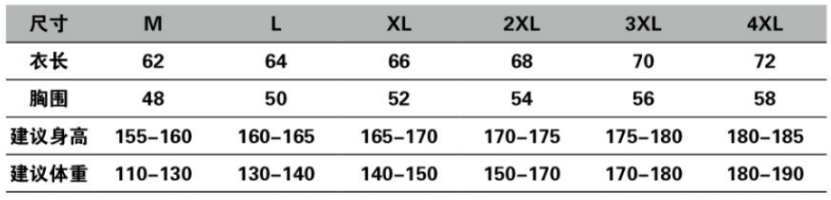 人员类别姓名性别联系方式单位名称所在院系职务参赛马甲尺寸是否参加11号上午闭幕式及颁奖典礼选手（必填）其他人员（选填）无需填写……